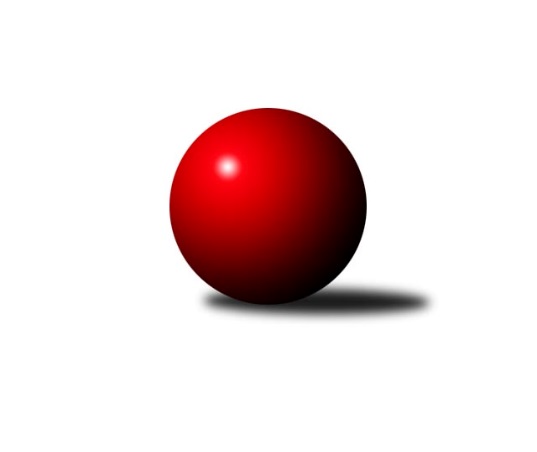 Č.4Ročník 2022/2023	18.6.2024 Zlínská krajská soutěž 2022/2023Statistika 4. kolaTabulka družstev:		družstvo	záp	výh	rem	proh	skore	sety	průměr	body	plné	dorážka	chyby	1.	TJ Sokol Machová B	4	4	0	0	21.5 : 2.5 	(22.5 : 9.5)	1710	8	1184	526	26.8	2.	TJ Chropyně	4	3	0	1	16.5 : 7.5 	(18.0 : 14.0)	1664	6	1150	514	34.8	3.	TJ Spartak Hluk	4	3	0	1	15.0 : 9.0 	(21.0 : 11.0)	1551	6	1118	433	43.5	4.	TJ Bojkovice Krons B	4	3	0	1	14.0 : 10.0 	(16.5 : 15.5)	1668	6	1195	474	39.5	5.	VKK Vsetín C	4	2	0	2	12.0 : 12.0 	(15.5 : 16.5)	1614	4	1128	485	33	6.	TJ Sokol Luhačovice B	4	2	0	2	10.0 : 14.0 	(16.5 : 15.5)	1677	4	1181	496	28.8	7.	SC Bylnice B	4	2	0	2	10.0 : 14.0 	(13.5 : 18.5)	1594	4	1132	462	40	8.	TJ Sokol Machová C	4	1	0	3	8.5 : 15.5 	(14.0 : 18.0)	1578	2	1127	451	51	9.	TJ Bojkovice Krons C	4	0	0	4	7.5 : 16.5 	(14.5 : 17.5)	1545	0	1107	438	45.5	10.	KC Zlín D	4	0	0	4	5.0 : 19.0 	(8.0 : 24.0)	1493	0	1084	409	57.5Tabulka doma:		družstvo	záp	výh	rem	proh	skore	sety	průměr	body	maximum	minimum	1.	TJ Bojkovice Krons B	3	3	0	0	13.0 : 5.0 	(14.5 : 9.5)	1766	6	1782	1742	2.	TJ Chropyně	1	1	0	0	5.0 : 1.0 	(6.0 : 2.0)	1659	2	1659	1659	3.	VKK Vsetín C	2	1	0	1	6.0 : 6.0 	(10.5 : 5.5)	1653	2	1685	1620	4.	TJ Spartak Hluk	2	1	0	1	6.0 : 6.0 	(10.0 : 6.0)	1468	2	1480	1455	5.	SC Bylnice B	2	1	0	1	5.0 : 7.0 	(9.0 : 7.0)	1591	2	1593	1589	6.	TJ Sokol Luhačovice B	2	1	0	1	4.0 : 8.0 	(7.5 : 8.5)	1691	2	1724	1658	7.	TJ Sokol Machová C	4	1	0	3	8.5 : 15.5 	(14.0 : 18.0)	1578	2	1634	1524	8.	TJ Sokol Machová B	0	0	0	0	0.0 : 0.0 	(0.0 : 0.0)	0	0	0	0	9.	TJ Bojkovice Krons C	2	0	0	2	3.5 : 8.5 	(8.5 : 7.5)	1609	0	1640	1577	10.	KC Zlín D	2	0	0	2	2.0 : 10.0 	(4.0 : 12.0)	1499	0	1535	1462Tabulka venku:		družstvo	záp	výh	rem	proh	skore	sety	průměr	body	maximum	minimum	1.	TJ Sokol Machová B	4	4	0	0	21.5 : 2.5 	(22.5 : 9.5)	1710	8	1742	1653	2.	TJ Spartak Hluk	2	2	0	0	9.0 : 3.0 	(11.0 : 5.0)	1593	4	1619	1566	3.	TJ Chropyně	3	2	0	1	11.5 : 6.5 	(12.0 : 12.0)	1665	4	1714	1639	4.	TJ Sokol Luhačovice B	2	1	0	1	6.0 : 6.0 	(9.0 : 7.0)	1671	2	1720	1621	5.	VKK Vsetín C	2	1	0	1	6.0 : 6.0 	(5.0 : 11.0)	1594	2	1699	1489	6.	SC Bylnice B	2	1	0	1	5.0 : 7.0 	(4.5 : 11.5)	1594	2	1597	1590	7.	TJ Sokol Machová C	0	0	0	0	0.0 : 0.0 	(0.0 : 0.0)	0	0	0	0	8.	TJ Bojkovice Krons B	1	0	0	1	1.0 : 5.0 	(2.0 : 6.0)	1571	0	1571	1571	9.	TJ Bojkovice Krons C	2	0	0	2	4.0 : 8.0 	(6.0 : 10.0)	1513	0	1565	1460	10.	KC Zlín D	2	0	0	2	3.0 : 9.0 	(4.0 : 12.0)	1490	0	1494	1486Tabulka podzimní části:		družstvo	záp	výh	rem	proh	skore	sety	průměr	body	doma	venku	1.	TJ Sokol Machová B	4	4	0	0	21.5 : 2.5 	(22.5 : 9.5)	1710	8 	0 	0 	0 	4 	0 	0	2.	TJ Chropyně	4	3	0	1	16.5 : 7.5 	(18.0 : 14.0)	1664	6 	1 	0 	0 	2 	0 	1	3.	TJ Spartak Hluk	4	3	0	1	15.0 : 9.0 	(21.0 : 11.0)	1551	6 	1 	0 	1 	2 	0 	0	4.	TJ Bojkovice Krons B	4	3	0	1	14.0 : 10.0 	(16.5 : 15.5)	1668	6 	3 	0 	0 	0 	0 	1	5.	VKK Vsetín C	4	2	0	2	12.0 : 12.0 	(15.5 : 16.5)	1614	4 	1 	0 	1 	1 	0 	1	6.	TJ Sokol Luhačovice B	4	2	0	2	10.0 : 14.0 	(16.5 : 15.5)	1677	4 	1 	0 	1 	1 	0 	1	7.	SC Bylnice B	4	2	0	2	10.0 : 14.0 	(13.5 : 18.5)	1594	4 	1 	0 	1 	1 	0 	1	8.	TJ Sokol Machová C	4	1	0	3	8.5 : 15.5 	(14.0 : 18.0)	1578	2 	1 	0 	3 	0 	0 	0	9.	TJ Bojkovice Krons C	4	0	0	4	7.5 : 16.5 	(14.5 : 17.5)	1545	0 	0 	0 	2 	0 	0 	2	10.	KC Zlín D	4	0	0	4	5.0 : 19.0 	(8.0 : 24.0)	1493	0 	0 	0 	2 	0 	0 	2Tabulka jarní části:		družstvo	záp	výh	rem	proh	skore	sety	průměr	body	doma	venku	1.	KC Zlín D	0	0	0	0	0.0 : 0.0 	(0.0 : 0.0)	0	0 	0 	0 	0 	0 	0 	0 	2.	SC Bylnice B	0	0	0	0	0.0 : 0.0 	(0.0 : 0.0)	0	0 	0 	0 	0 	0 	0 	0 	3.	TJ Spartak Hluk	0	0	0	0	0.0 : 0.0 	(0.0 : 0.0)	0	0 	0 	0 	0 	0 	0 	0 	4.	TJ Chropyně	0	0	0	0	0.0 : 0.0 	(0.0 : 0.0)	0	0 	0 	0 	0 	0 	0 	0 	5.	TJ Sokol Machová C	0	0	0	0	0.0 : 0.0 	(0.0 : 0.0)	0	0 	0 	0 	0 	0 	0 	0 	6.	TJ Bojkovice Krons C	0	0	0	0	0.0 : 0.0 	(0.0 : 0.0)	0	0 	0 	0 	0 	0 	0 	0 	7.	VKK Vsetín C	0	0	0	0	0.0 : 0.0 	(0.0 : 0.0)	0	0 	0 	0 	0 	0 	0 	0 	8.	TJ Sokol Machová B	0	0	0	0	0.0 : 0.0 	(0.0 : 0.0)	0	0 	0 	0 	0 	0 	0 	0 	9.	TJ Bojkovice Krons B	0	0	0	0	0.0 : 0.0 	(0.0 : 0.0)	0	0 	0 	0 	0 	0 	0 	0 	10.	TJ Sokol Luhačovice B	0	0	0	0	0.0 : 0.0 	(0.0 : 0.0)	0	0 	0 	0 	0 	0 	0 	0 Zisk bodů pro družstvo:		jméno hráče	družstvo	body	zápasy	v %	dílčí body	sety	v %	1.	Ondřej Kelíšek 	TJ Spartak Hluk 	4	/	4	(100%)	8	/	8	(100%)	2.	Jiří Michalík 	TJ Sokol Machová B 	4	/	4	(100%)	7.5	/	8	(94%)	3.	Martin Hradský 	TJ Bojkovice Krons B 	4	/	4	(100%)	6	/	8	(75%)	4.	Bohumil Fryštacký 	TJ Sokol Machová B 	3.5	/	4	(88%)	6	/	8	(75%)	5.	Lenka Mikešová 	TJ Chropyně  	3.5	/	4	(88%)	5.5	/	8	(69%)	6.	Petr Foltýn 	VKK Vsetín C 	3	/	3	(100%)	5	/	6	(83%)	7.	Milan Podaný 	TJ Chropyně  	3	/	4	(75%)	6	/	8	(75%)	8.	Jiří Fryštacký 	TJ Sokol Machová B 	3	/	4	(75%)	5.5	/	8	(69%)	9.	Jaroslav Krejčíř 	TJ Chropyně  	3	/	4	(75%)	4	/	8	(50%)	10.	Šárka Drahotuská 	TJ Sokol Machová B 	3	/	4	(75%)	3.5	/	8	(44%)	11.	Zdeněk Kočíř 	TJ Spartak Hluk 	2	/	2	(100%)	4	/	4	(100%)	12.	Jakub Pavlištík 	TJ Sokol Machová C 	2	/	3	(67%)	5	/	6	(83%)	13.	Vlastimil Lahuta 	TJ Bojkovice Krons C 	2	/	3	(67%)	4	/	6	(67%)	14.	Miroslav Šopík 	TJ Bojkovice Krons C 	2	/	3	(67%)	4	/	6	(67%)	15.	Andrea Katriňáková 	TJ Sokol Luhačovice B 	2	/	3	(67%)	4	/	6	(67%)	16.	Dita Stratilová 	VKK Vsetín C 	2	/	3	(67%)	3	/	6	(50%)	17.	Miroslav Ševeček 	TJ Sokol Machová C 	2	/	3	(67%)	2	/	6	(33%)	18.	Hana Krajíčková 	TJ Sokol Luhačovice B 	2	/	4	(50%)	4.5	/	8	(56%)	19.	Ondřej Novák 	SC Bylnice B 	2	/	4	(50%)	4	/	8	(50%)	20.	Michal Pecl 	SC Bylnice B 	2	/	4	(50%)	4	/	8	(50%)	21.	Jan Hastík 	TJ Sokol Machová C 	1.5	/	3	(50%)	4	/	6	(67%)	22.	Věra Skoumalová 	KC Zlín D 	1	/	1	(100%)	2	/	2	(100%)	23.	Zdeněk Kafka 	TJ Bojkovice Krons B 	1	/	1	(100%)	2	/	2	(100%)	24.	Tomáš Galuška 	TJ Spartak Hluk 	1	/	1	(100%)	2	/	2	(100%)	25.	Eva Hajdová 	VKK Vsetín C 	1	/	1	(100%)	2	/	2	(100%)	26.	Monika Hubíková 	TJ Sokol Luhačovice B 	1	/	1	(100%)	2	/	2	(100%)	27.	Dominik Slavíček 	TJ Bojkovice Krons B 	1	/	1	(100%)	1	/	2	(50%)	28.	Michal Kuchařík 	TJ Chropyně  	1	/	2	(50%)	2.5	/	4	(63%)	29.	Eva Kyseláková 	TJ Spartak Hluk 	1	/	2	(50%)	2	/	4	(50%)	30.	Jiří Pospíšil 	TJ Spartak Hluk 	1	/	2	(50%)	2	/	4	(50%)	31.	Ladislav Strnad 	SC Bylnice B 	1	/	2	(50%)	2	/	4	(50%)	32.	Jan Křižka 	TJ Bojkovice Krons C 	1	/	2	(50%)	2	/	4	(50%)	33.	Hana Polišenská 	KC Zlín D 	1	/	2	(50%)	1.5	/	4	(38%)	34.	Adéla Foltýnová 	VKK Vsetín C 	1	/	3	(33%)	2	/	6	(33%)	35.	Lumír Navrátil 	TJ Bojkovice Krons B 	1	/	3	(33%)	2	/	6	(33%)	36.	Jaroslav Kramár 	TJ Bojkovice Krons C 	1	/	3	(33%)	2	/	6	(33%)	37.	Jana Šopíková 	TJ Bojkovice Krons B 	1	/	3	(33%)	1.5	/	6	(25%)	38.	Jaroslav Sojka 	TJ Bojkovice Krons C 	1	/	3	(33%)	1.5	/	6	(25%)	39.	Matěj Čunek 	KC Zlín D 	1	/	3	(33%)	1	/	6	(17%)	40.	Ludmila Pančochová 	TJ Sokol Luhačovice B 	1	/	4	(25%)	5	/	8	(63%)	41.	Vojtěch Hrňa 	VKK Vsetín C 	1	/	4	(25%)	3	/	8	(38%)	42.	Vladimíra Strnková 	SC Bylnice B 	1	/	4	(25%)	2.5	/	8	(31%)	43.	Jana Dvořáková 	TJ Sokol Machová C 	1	/	4	(25%)	2	/	8	(25%)	44.	Karel Skoumal 	KC Zlín D 	1	/	4	(25%)	2	/	8	(25%)	45.	Tomáš Hanáček 	KC Zlín D 	1	/	4	(25%)	1.5	/	8	(19%)	46.	Jan Lahuta 	TJ Bojkovice Krons C 	0.5	/	2	(25%)	1	/	4	(25%)	47.	Vlastimil Struhař 	TJ Bojkovice Krons B 	0	/	1	(0%)	1	/	2	(50%)	48.	Radek Hajda 	VKK Vsetín C 	0	/	1	(0%)	0.5	/	2	(25%)	49.	Martin Orság 	VKK Vsetín C 	0	/	1	(0%)	0	/	2	(0%)	50.	Gabriela Benková 	TJ Sokol Machová C 	0	/	1	(0%)	0	/	2	(0%)	51.	Ludvík Jurásek 	TJ Spartak Hluk 	0	/	2	(0%)	2	/	4	(50%)	52.	Antonín Strnad 	SC Bylnice B 	0	/	2	(0%)	1	/	4	(25%)	53.	Václav Vlček 	TJ Sokol Machová C 	0	/	2	(0%)	1	/	4	(25%)	54.	Adam Záhořák 	KC Zlín D 	0	/	2	(0%)	0	/	4	(0%)	55.	Helena Konečná 	TJ Sokol Luhačovice B 	0	/	2	(0%)	0	/	4	(0%)	56.	Vladimír Beran 	TJ Chropyně  	0	/	2	(0%)	0	/	4	(0%)	57.	Petr Bařinka 	TJ Bojkovice Krons B 	0	/	3	(0%)	3	/	6	(50%)	58.	Tomáš Indra 	TJ Spartak Hluk 	0	/	3	(0%)	1	/	6	(17%)Průměry na kuželnách:		kuželna	průměr	plné	dorážka	chyby	výkon na hráče	1.	TJ Bojkovice Krons, 1-2	1698	1196	502	35.9	(424.7)	2.	TJ Sokol Luhačovice, 1-4	1668	1165	503	29.0	(417.2)	3.	TJ Zbrojovka Vsetín, 1-4	1608	1126	481	35.4	(402.1)	4.	TJ Sokol Machová, 1-2	1595	1138	457	48.1	(398.8)	5.	Chropyně, 1-2	1572	1120	452	43.0	(393.1)	6.	KC Zlín, 1-4	1570	1120	449	51.5	(392.5)	7.	TJ Spartak Hluk, 1-2	1471	1060	410	41.5	(367.8)Nejlepší výkony na kuželnách:TJ Bojkovice Krons, 1-2TJ Bojkovice Krons B	1782	4. kolo	Martin Hradský 	TJ Bojkovice Krons B	510	4. koloTJ Bojkovice Krons B	1773	1. kolo	Martin Hradský 	TJ Bojkovice Krons B	498	1. koloTJ Sokol Machová B	1742	3. kolo	Jiří Michalík 	TJ Sokol Machová B	472	3. koloTJ Bojkovice Krons B	1742	3. kolo	Dita Stratilová 	VKK Vsetín C	464	1. koloTJ Sokol Luhačovice B	1720	3. kolo	Martin Hradský 	TJ Bojkovice Krons B	463	3. koloTJ Chropyně 	1714	4. kolo	Ludmila Pančochová 	TJ Sokol Luhačovice B	460	3. koloVKK Vsetín C	1699	1. kolo	Vlastimil Lahuta 	TJ Bojkovice Krons C	452	3. koloTJ Bojkovice Krons C	1640	3. kolo	Michal Kuchařík 	TJ Chropyně 	450	4. koloSC Bylnice B	1597	2. kolo	Zdeněk Kafka 	TJ Bojkovice Krons B	442	3. koloTJ Bojkovice Krons C	1577	2. kolo	Lumír Navrátil 	TJ Bojkovice Krons B	438	1. koloTJ Sokol Luhačovice, 1-4TJ Sokol Machová B	1728	2. kolo	Hana Krajíčková 	TJ Sokol Luhačovice B	492	4. koloTJ Sokol Luhačovice B	1724	4. kolo	Jiří Fryštacký 	TJ Sokol Machová B	446	2. koloTJ Sokol Luhačovice B	1658	2. kolo	Bohumil Fryštacký 	TJ Sokol Machová B	442	2. koloTJ Bojkovice Krons C	1565	4. kolo	Ludmila Pančochová 	TJ Sokol Luhačovice B	436	2. kolo		. kolo	Andrea Katriňáková 	TJ Sokol Luhačovice B	432	4. kolo		. kolo	Jiří Michalík 	TJ Sokol Machová B	429	2. kolo		. kolo	Helena Konečná 	TJ Sokol Luhačovice B	422	2. kolo		. kolo	Hana Krajíčková 	TJ Sokol Luhačovice B	415	2. kolo		. kolo	Jaroslav Kramár 	TJ Bojkovice Krons C	414	4. kolo		. kolo	Šárka Drahotuská 	TJ Sokol Machová B	411	2. koloTJ Zbrojovka Vsetín, 1-4VKK Vsetín C	1685	4. kolo	Ladislav Strnad 	SC Bylnice B	450	1. koloTJ Sokol Machová B	1653	1. kolo	Petr Foltýn 	VKK Vsetín C	445	4. koloTJ Chropyně 	1642	2. kolo	Jaroslav Krejčíř 	TJ Chropyně 	436	2. koloVKK Vsetín C	1620	2. kolo	Eva Hajdová 	VKK Vsetín C	435	4. koloSC Bylnice B	1593	3. kolo	Milan Podaný 	TJ Chropyně 	433	2. koloSC Bylnice B	1590	4. kolo	Adéla Foltýnová 	VKK Vsetín C	430	4. koloSC Bylnice B	1589	1. kolo	Ladislav Strnad 	SC Bylnice B	427	4. koloKC Zlín D	1494	3. kolo	Jiří Michalík 	TJ Sokol Machová B	425	1. kolo		. kolo	Adéla Foltýnová 	VKK Vsetín C	422	2. kolo		. kolo	Hana Polišenská 	KC Zlín D	422	3. koloTJ Sokol Machová, 1-2TJ Chropyně 	1639	3. kolo	Ondřej Kelíšek 	TJ Spartak Hluk	451	4. koloTJ Sokol Machová C	1634	2. kolo	Miroslav Ševeček 	TJ Sokol Machová C	435	2. koloTJ Sokol Luhačovice B	1621	1. kolo	Jaroslav Krejčíř 	TJ Chropyně 	432	3. koloTJ Spartak Hluk	1619	4. kolo	Zdeněk Kočíř 	TJ Spartak Hluk	424	4. koloTJ Sokol Machová C	1579	1. kolo	Jakub Pavlištík 	TJ Sokol Machová C	424	1. koloTJ Sokol Machová C	1576	3. kolo	Martin Hradský 	TJ Bojkovice Krons B	424	2. koloTJ Bojkovice Krons B	1571	2. kolo	Petr Bařinka 	TJ Bojkovice Krons B	424	2. koloTJ Sokol Machová C	1524	4. kolo	Hana Krajíčková 	TJ Sokol Luhačovice B	414	1. kolo		. kolo	Václav Vlček 	TJ Sokol Machová C	411	2. kolo		. kolo	Milan Podaný 	TJ Chropyně 	409	3. koloChropyně, 1-2TJ Chropyně 	1659	1. kolo	Lenka Mikešová 	TJ Chropyně 	453	1. koloKC Zlín D	1486	1. kolo	Milan Podaný 	TJ Chropyně 	428	1. kolo		. kolo	Jaroslav Krejčíř 	TJ Chropyně 	410	1. kolo		. kolo	Věra Skoumalová 	KC Zlín D	394	1. kolo		. kolo	Adam Záhořák 	KC Zlín D	385	1. kolo		. kolo	Vladimír Beran 	TJ Chropyně 	368	1. kolo		. kolo	Tomáš Hanáček 	KC Zlín D	358	1. kolo		. kolo	Karel Skoumal 	KC Zlín D	349	1. koloKC Zlín, 1-4TJ Sokol Machová B	1717	4. kolo	Jiří Fryštacký 	TJ Sokol Machová B	472	4. koloTJ Spartak Hluk	1566	2. kolo	Bohumil Fryštacký 	TJ Sokol Machová B	455	4. koloKC Zlín D	1535	2. kolo	Ondřej Kelíšek 	TJ Spartak Hluk	432	2. koloKC Zlín D	1462	4. kolo	Jiří Michalík 	TJ Sokol Machová B	430	4. kolo		. kolo	Karel Skoumal 	KC Zlín D	409	2. kolo		. kolo	Jiří Pospíšil 	TJ Spartak Hluk	407	2. kolo		. kolo	Matěj Čunek 	KC Zlín D	393	2. kolo		. kolo	Matěj Čunek 	KC Zlín D	384	4. kolo		. kolo	Eva Kyseláková 	TJ Spartak Hluk	383	2. kolo		. kolo	Tomáš Hanáček 	KC Zlín D	378	2. koloTJ Spartak Hluk, 1-2VKK Vsetín C	1489	3. kolo	Petr Foltýn 	VKK Vsetín C	416	3. koloTJ Spartak Hluk	1480	1. kolo	Vlastimil Lahuta 	TJ Bojkovice Krons C	404	1. koloTJ Bojkovice Krons C	1460	1. kolo	Dita Stratilová 	VKK Vsetín C	394	3. koloTJ Spartak Hluk	1455	3. kolo	Ondřej Kelíšek 	TJ Spartak Hluk	392	1. kolo		. kolo	Ondřej Kelíšek 	TJ Spartak Hluk	385	3. kolo		. kolo	Zdeněk Kočíř 	TJ Spartak Hluk	380	1. kolo		. kolo	Ludvík Jurásek 	TJ Spartak Hluk	378	3. kolo		. kolo	Jiří Pospíšil 	TJ Spartak Hluk	378	1. kolo		. kolo	Jaroslav Kramár 	TJ Bojkovice Krons C	360	1. kolo		. kolo	Jaroslav Sojka 	TJ Bojkovice Krons C	357	1. koloČetnost výsledků:	5.0 : 1.0	4x	4.0 : 2.0	5x	2.0 : 4.0	3x	1.5 : 4.5	2x	1.0 : 5.0	4x	0.0 : 6.0	2x